Лични подаци кандидатаПодаци о предходном академском образовању кандидатаПодаци за контакт о физичком лицу (попунити када плаћање врши физичко лице)Подаци за контакт о правном лицу (попунити када плаћање врши правно лице)* Потпис кандидата није обавезан када се пријава доставља електронски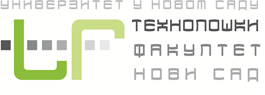 П Р И Ј А В АЗА ОБУКУ ЗА САВЕТНИКА ЗА ХЕМИКАЛИЈЕ
ТЕРМИН: _______________ ГОДИНЕИмеЈМБГПрезимеПребивалиштеИме родитељаe-mailФакултетСедиште факултетаДржаваСтручна спремаУлицаКућни бројМестоПоштански бројe-mailТелефон бројНазив правног лицаАдреса правног лицаПИБМатични бројОсоба за контактe-mailТелефон број                          Датум                   Потпис кандидата